План работы кружка «Мир языка» на период дистанционного обучения
(разработан на основе дополнительной общеобразовательной программы
«В стране английского языка») Педагог Наумова Е.А.
на период с 31.01.2022 по 15.02.2022
Группы ПФДОЗанятие по английскому 
Тема урока: Закрепление лексического и грамматического материала по пройденным темам.Цель урока: закрепление предметных знаний, умений, навыков, формирование универсальных учебных действийЗадачи урока:Практическиеповторить и обобщить лексику по темам «погода», «школьные принадлежности»;формирование и развитие грамматических навыков употребления предлогов места, множественное число имен сущ.,числительные, притяжательные местоименияРазвивающиеразвивать у учащихся языковую догадку, память, внимание;развивать у учащихся познавательный интерес к изучению английского языка;Результативность обучения:безошибочное выполнение упражнений.1. Найди в каждом воздушном шаре лишний звук.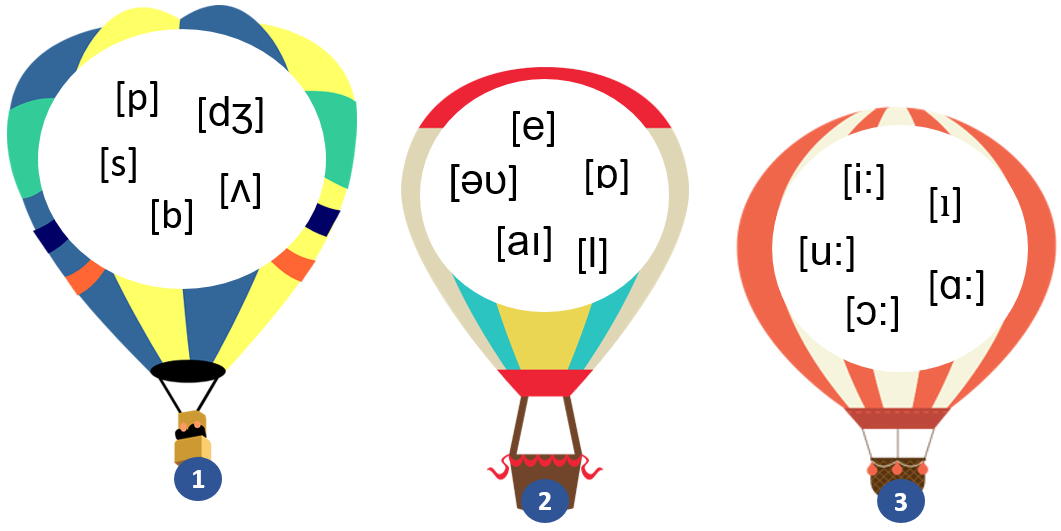 A) 1. [dʒ], 2. [l], 3. [ı]			Б) 1. [ʌ], 2. [l], 3. [i:]В) 1. [ʌ], 2. [l], 3. [ı]			Г) 1. [ʌ], 2. [ɒ], 3. [ı]2. Выбери всё, что пригодится тебе в школе в процессе обучения.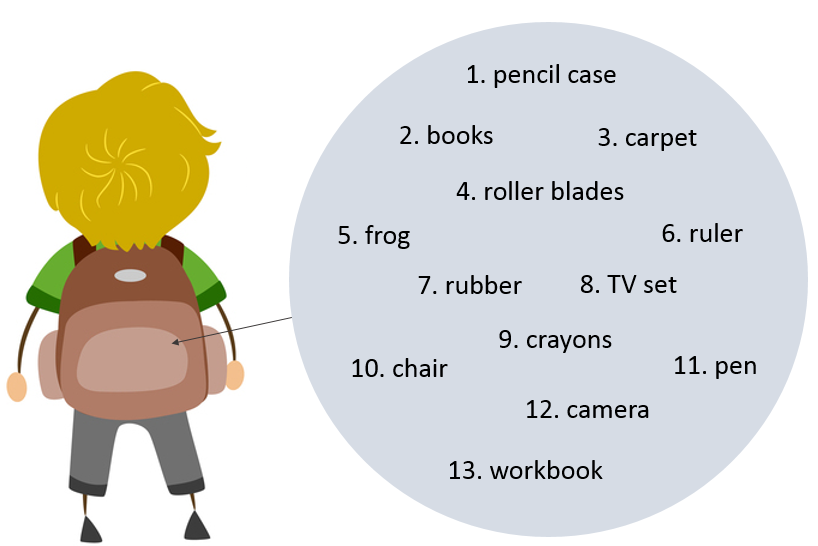 A) 1,2,6,7,9,11,13			Б) 1,2,6,7,9,11,12В) 1,2,3,7,9,11,13			Г) 1,2,6,7,10,11,133. Найди робота, в котором все слова во множественном числе записаны правильно.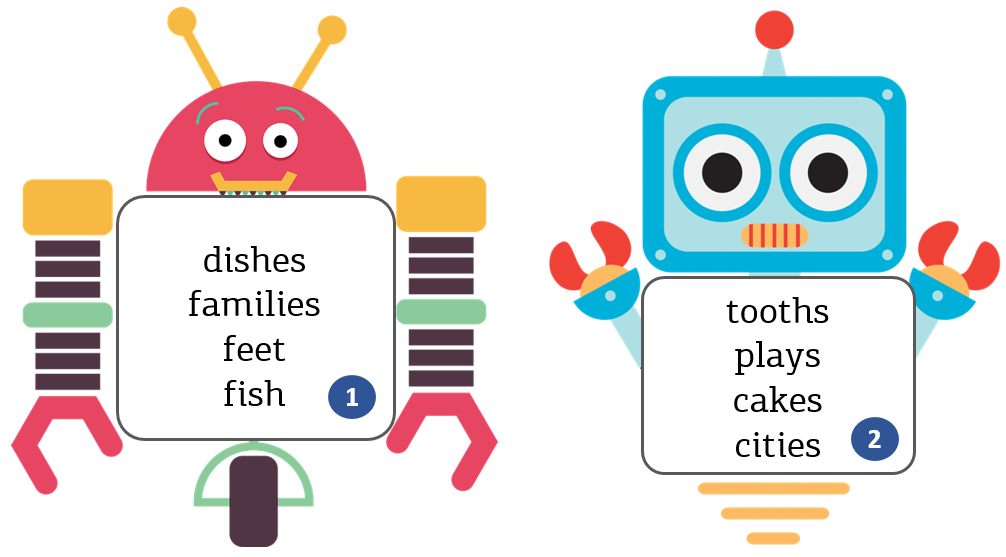 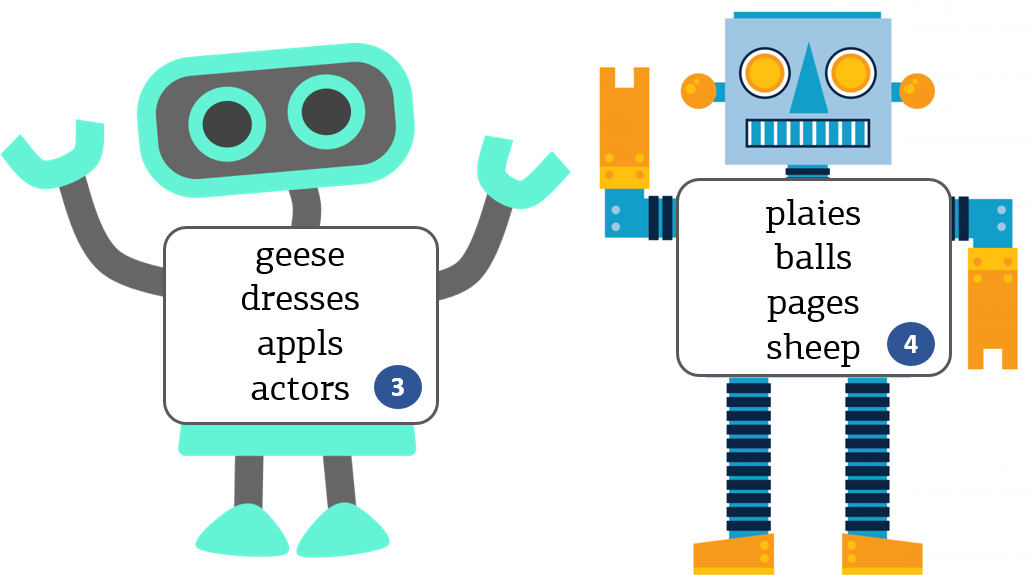 A) 1			Б) 2			В) 3			Г) 44. Выбери правильные ответы на вопросы.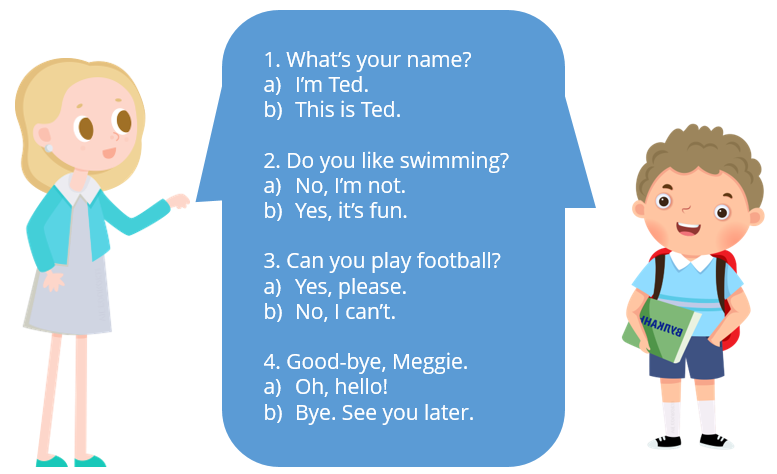 A) 1b2b3b4b	Б) 1a2b3b4a		В) 1a2a3b4b		Г) 1a2b3b4b5. Сколько монет в сундуке?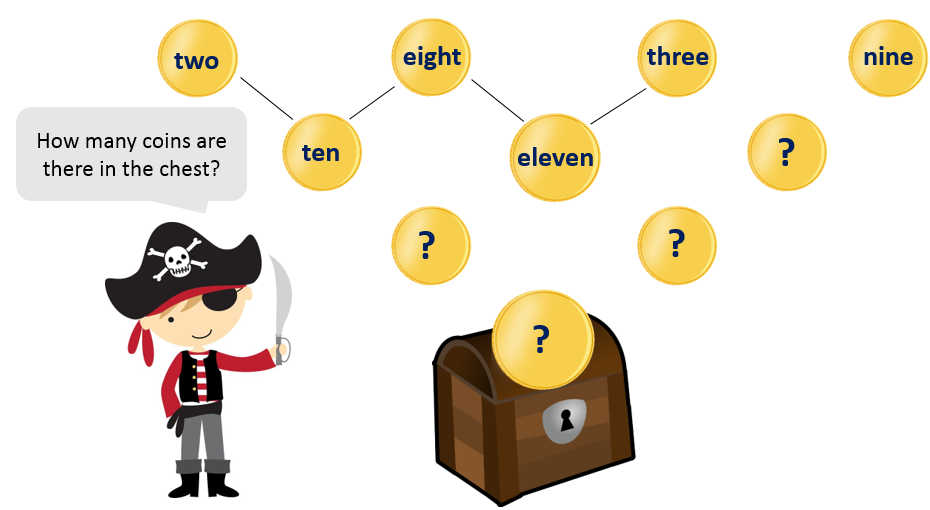 A) 42			Б) 44			В) 34			Г) 236. Разгадай ребус.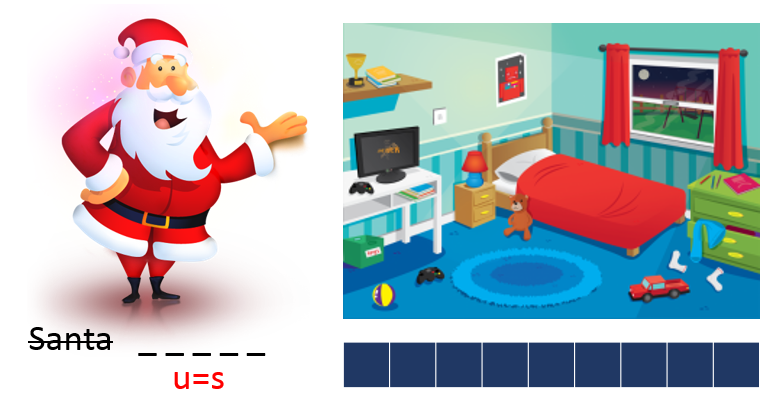 A) classwork	Б) chocolate		В) classroom	Г) Wednesday7. Выбери подходящее притяжательное местоимение.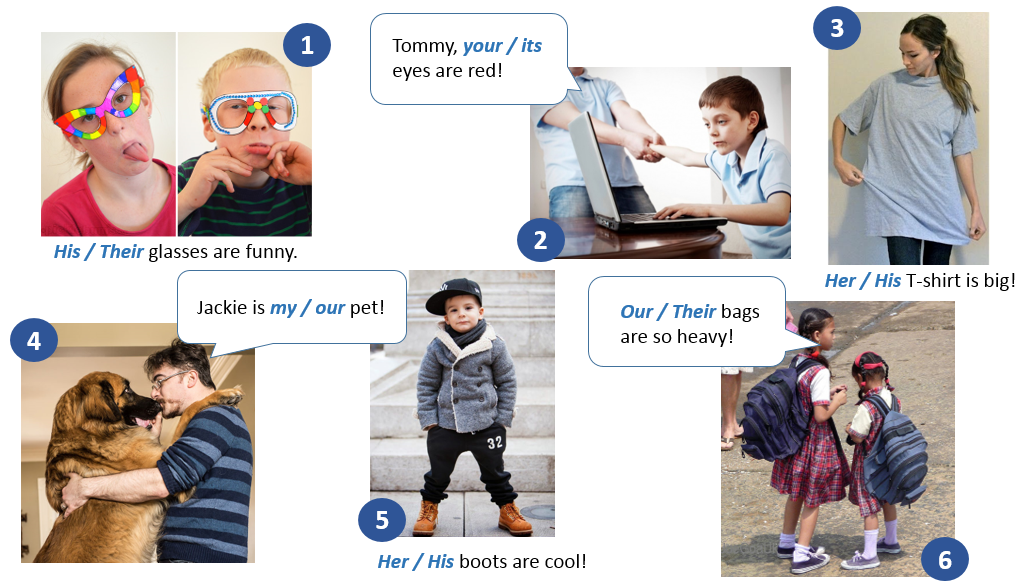 A) 1. Their 2. your 3. Her 4. my 5. His 6. OurБ) 1. Their 2. your 3. Her 4. our 5. His 6. TheirВ) 1. His 2. your 3. His 4. my 5. His 6. OurГ) 1. Their 2. its 3. Her 4. my 5. His 6. Their8. Изучи карту и прочитай открытки. В каких местах эти люди сейчас отдыхают?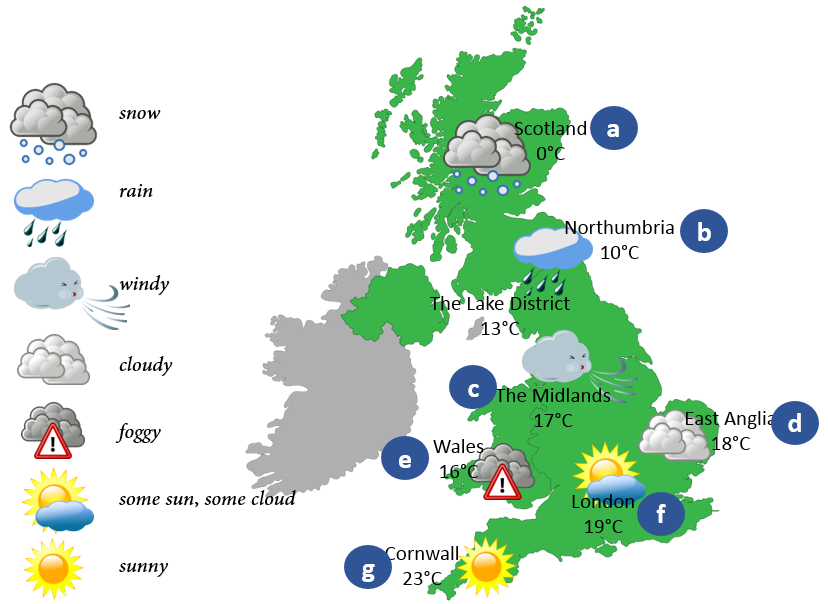 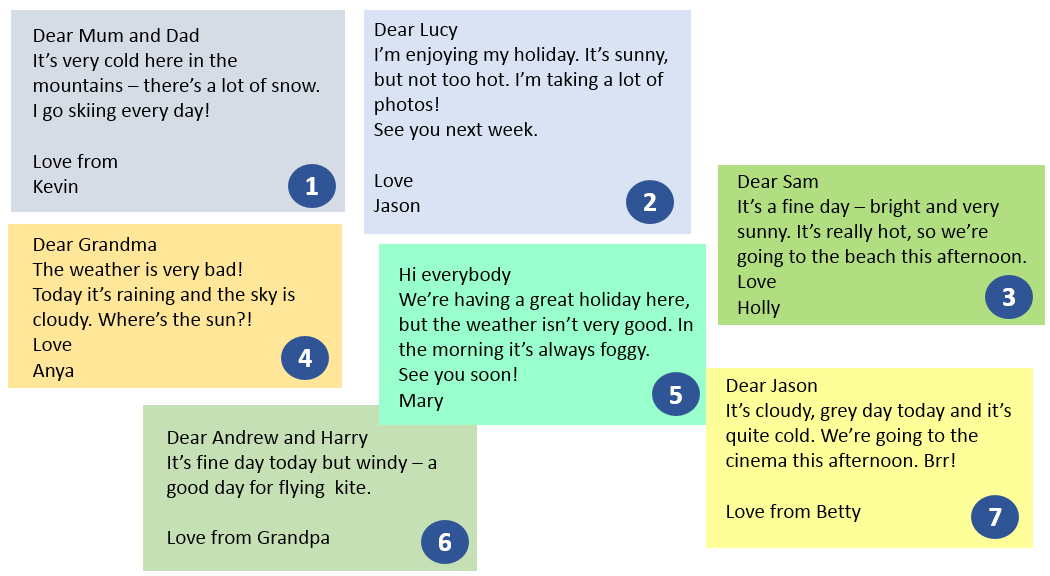 A) 1f2a3g4b5e6c7d			Б) 1a2f3g4d5e6c7bВ) 1a2f3g4b5c6e7d			Г) 1a2f3g4b5e6c7dПлан работы кружка «Мир языка» на период дистанционного обучения
(разработан на основе дополнительной общеобразовательной программы
«Step by Step») Педагог Наумова Е.А.
на период с 31.01.2022 по 15.02.2022
Группы бюджетЗанятие по английскому 
Тема урока: Закрепление лексического и грамматического материала по пройденным темам.Цель урока: закрепление предметных знаний, умений, навыков, формирование универсальных учебных действийЗадачи урока:Практическиеповторить и обобщить лексику по темам «погода», «школьные принадлежности»;формирование и развитие грамматических навыков употребления предлогов места, множественное число имен сущ.,числительные, притяжательные местоименияРазвивающиеразвивать у учащихся языковую догадку, память, внимание;развивать у учащихся познавательный интерес к изучению английского языка;Результативность обучения:безошибочное выполнение упражнений.1. Найди в каждом воздушном шаре лишний звук.A) 1. [dʒ], 2. [l], 3. [ı]			Б) 1. [ʌ], 2. [l], 3. [i:]В) 1. [ʌ], 2. [l], 3. [ı]			Г) 1. [ʌ], 2. [ɒ], 3. [ı]2. Выбери всё, что пригодится тебе в школе в процессе обучения.A) 1,2,6,7,9,11,13			Б) 1,2,6,7,9,11,12В) 1,2,3,7,9,11,13			Г) 1,2,6,7,10,11,133. Найди робота, в котором все слова во множественном числе записаны правильно.A) 1			Б) 2			В) 3			Г) 44. Выбери правильные ответы на вопросы.A) 1b2b3b4b	Б) 1a2b3b4a		В) 1a2a3b4b		Г) 1a2b3b4b5. Сколько монет в сундуке?A) 42			Б) 44			В) 34			Г) 236. Разгадай ребус.A) classwork	Б) chocolate		В) classroom	Г) Wednesday7. Выбери подходящее притяжательное местоимение.A) 1. Their 2. your 3. Her 4. my 5. His 6. OurБ) 1. Their 2. your 3. Her 4. our 5. His 6. TheirВ) 1. His 2. your 3. His 4. my 5. His 6. OurГ) 1. Their 2. its 3. Her 4. my 5. His 6. Their8. Изучи карту и прочитай открытки. В каких местах эти люди сейчас отдыхают?A) 1f2a3g4b5e6c7d			Б) 1a2f3g4d5e6c7bВ) 1a2f3g4b5c6e7d			Г) 1a2f3g4b5e6c7dN п/пПериод работы дата (согласно расписания занятий)Тема
 Содержание занятийформа предоставления детям изучаемого материала и заданий для выполненияформа обратной связи, предоставления детьми выполненных заданий.11 неделя 02.02Закрепление лексического и грамматического материала по пройденным темам «МНОЖЕСТВЕННОЕ ЧИСЛО ИМЕН СУЩЕСТВИТЕЛЬНЫХ» , «ПОГОДА».По полученному в рассылке материалу, выполнить задания №3,№8.личные сообщения Viber, WhatsApp, эл.почтаnaum.kata@yandex.ruличные сообщения Viber, WhatsApp, эл.почтаnaum.kata@yandex.ru104.02Закрепление лексического и грамматического материала по пройденным темам. «Числительные», «Школьные принадлежности».По полученному в рассылке материалу, выполнить задания№5,№6.личные сообщения Viber, WhatsApp, эл.почтаnaum.kata@yandex.ruличные сообщения Viber, WhatsApp, эл.почтаnaum.kata@yandex.ru105.02Закрепление лексического и грамматического материала по пройденным темам. «Притяжательные местоимения»По полученному в рассылке материалу, выполнить задания.№1,№2,№4,№7личные сообщения Viber, WhatsApp, эл.почтаnaum.kata@yandex.ruличные сообщения Viber, WhatsApp, эл.почтаnaum.kata@yandex.ru1Работа педагога: Подготовить конспект занятия.
 Полезные ссылки для самостоятельного просмотра
https://ienglish.ru/blog/grammatika-angliiskogo-iazika/spravochnik-po-angliiskoi-grammatike/mnozhestvennoe-chislo-v-angliiskom  множественное число имен сущ
https://yandex.ru/video/preview/?text=числительные%20в%20английском%20языке&path=wizard&parent-reqid=1643716685314161-17465414834697616005-vla1-3449-vla-l7-balancer-8080-BAL-9999&wiz_type=vital&filmId=102694286632133140 числительные
https://yandex.ru/video/preview/?text=притяжательные%20местоимения%20в%20английском%20языке&path=wizard&parent-reqid=1643716769340220-1971521699588151747-vla1-3598-vla-l7-balancer-8080-BAL-9067&wiz_type=v4thumbs&filmId=17393347257901265094 притяжательные местоименияРабота педагога: Подготовить конспект занятия.
 Полезные ссылки для самостоятельного просмотра
https://ienglish.ru/blog/grammatika-angliiskogo-iazika/spravochnik-po-angliiskoi-grammatike/mnozhestvennoe-chislo-v-angliiskom  множественное число имен сущ
https://yandex.ru/video/preview/?text=числительные%20в%20английском%20языке&path=wizard&parent-reqid=1643716685314161-17465414834697616005-vla1-3449-vla-l7-balancer-8080-BAL-9999&wiz_type=vital&filmId=102694286632133140 числительные
https://yandex.ru/video/preview/?text=притяжательные%20местоимения%20в%20английском%20языке&path=wizard&parent-reqid=1643716769340220-1971521699588151747-vla1-3598-vla-l7-balancer-8080-BAL-9067&wiz_type=v4thumbs&filmId=17393347257901265094 притяжательные местоименияРабота педагога: Подготовить конспект занятия.
 Полезные ссылки для самостоятельного просмотра
https://ienglish.ru/blog/grammatika-angliiskogo-iazika/spravochnik-po-angliiskoi-grammatike/mnozhestvennoe-chislo-v-angliiskom  множественное число имен сущ
https://yandex.ru/video/preview/?text=числительные%20в%20английском%20языке&path=wizard&parent-reqid=1643716685314161-17465414834697616005-vla1-3449-vla-l7-balancer-8080-BAL-9999&wiz_type=vital&filmId=102694286632133140 числительные
https://yandex.ru/video/preview/?text=притяжательные%20местоимения%20в%20английском%20языке&path=wizard&parent-reqid=1643716769340220-1971521699588151747-vla1-3598-vla-l7-balancer-8080-BAL-9067&wiz_type=v4thumbs&filmId=17393347257901265094 притяжательные местоименияРабота педагога: Подготовить конспект занятия.
 Полезные ссылки для самостоятельного просмотра
https://ienglish.ru/blog/grammatika-angliiskogo-iazika/spravochnik-po-angliiskoi-grammatike/mnozhestvennoe-chislo-v-angliiskom  множественное число имен сущ
https://yandex.ru/video/preview/?text=числительные%20в%20английском%20языке&path=wizard&parent-reqid=1643716685314161-17465414834697616005-vla1-3449-vla-l7-balancer-8080-BAL-9999&wiz_type=vital&filmId=102694286632133140 числительные
https://yandex.ru/video/preview/?text=притяжательные%20местоимения%20в%20английском%20языке&path=wizard&parent-reqid=1643716769340220-1971521699588151747-vla1-3598-vla-l7-balancer-8080-BAL-9067&wiz_type=v4thumbs&filmId=17393347257901265094 притяжательные местоименияN п/пПериод работы дата (согласно расписания занятий)Тема
 Содержание занятийформа предоставления детям изучаемого материала и заданий для выполненияформа обратной связи, предоставления детьми выполненных заданий.11 неделя 01.02Закрепление лексического и грамматического материала по пройденным темам «МНОЖЕСТВЕННОЕ ЧИСЛО ИМЕН СУЩЕСТВИТЕЛЬНЫХ» , «ПОГОДА».По полученному в рассылке материалу, выполнить задания №3,№8.личные сообщения Viber, WhatsApp, эл.почтаnaum.kata@yandex.ruличные сообщения Viber, WhatsApp, эл.почтаnaum.kata@yandex.ru102.02Закрепление лексического и грамматического материала по пройденным темам. «Числительные», «Школьные принадлежности».По полученному в рассылке материалу, выполнить задания№5,№6.личные сообщения Viber, WhatsApp, эл.почтаnaum.kata@yandex.ruличные сообщения Viber, WhatsApp, эл.почтаnaum.kata@yandex.ru105.02Закрепление лексического и грамматического материала по пройденным темам. «Притяжательные местоимения»По полученному в рассылке материалу, выполнить задания.№1,№2,№4,№7личные сообщения Viber, WhatsApp, эл.почтаnaum.kata@yandex.ruличные сообщения Viber, WhatsApp, эл.почтаnaum.kata@yandex.ru1Работа педагога: Подготовить конспект занятия.
 Полезные ссылки для самостоятельного просмотра
https://ienglish.ru/blog/grammatika-angliiskogo-iazika/spravochnik-po-angliiskoi-grammatike/mnozhestvennoe-chislo-v-angliiskom  множественное число имен сущ
https://yandex.ru/video/preview/?text=числительные%20в%20английском%20языке&path=wizard&parent-reqid=1643716685314161-17465414834697616005-vla1-3449-vla-l7-balancer-8080-BAL-9999&wiz_type=vital&filmId=102694286632133140 числительные
https://yandex.ru/video/preview/?text=притяжательные%20местоимения%20в%20английском%20языке&path=wizard&parent-reqid=1643716769340220-1971521699588151747-vla1-3598-vla-l7-balancer-8080-BAL-9067&wiz_type=v4thumbs&filmId=17393347257901265094 притяжательные местоименияРабота педагога: Подготовить конспект занятия.
 Полезные ссылки для самостоятельного просмотра
https://ienglish.ru/blog/grammatika-angliiskogo-iazika/spravochnik-po-angliiskoi-grammatike/mnozhestvennoe-chislo-v-angliiskom  множественное число имен сущ
https://yandex.ru/video/preview/?text=числительные%20в%20английском%20языке&path=wizard&parent-reqid=1643716685314161-17465414834697616005-vla1-3449-vla-l7-balancer-8080-BAL-9999&wiz_type=vital&filmId=102694286632133140 числительные
https://yandex.ru/video/preview/?text=притяжательные%20местоимения%20в%20английском%20языке&path=wizard&parent-reqid=1643716769340220-1971521699588151747-vla1-3598-vla-l7-balancer-8080-BAL-9067&wiz_type=v4thumbs&filmId=17393347257901265094 притяжательные местоименияРабота педагога: Подготовить конспект занятия.
 Полезные ссылки для самостоятельного просмотра
https://ienglish.ru/blog/grammatika-angliiskogo-iazika/spravochnik-po-angliiskoi-grammatike/mnozhestvennoe-chislo-v-angliiskom  множественное число имен сущ
https://yandex.ru/video/preview/?text=числительные%20в%20английском%20языке&path=wizard&parent-reqid=1643716685314161-17465414834697616005-vla1-3449-vla-l7-balancer-8080-BAL-9999&wiz_type=vital&filmId=102694286632133140 числительные
https://yandex.ru/video/preview/?text=притяжательные%20местоимения%20в%20английском%20языке&path=wizard&parent-reqid=1643716769340220-1971521699588151747-vla1-3598-vla-l7-balancer-8080-BAL-9067&wiz_type=v4thumbs&filmId=17393347257901265094 притяжательные местоименияРабота педагога: Подготовить конспект занятия.
 Полезные ссылки для самостоятельного просмотра
https://ienglish.ru/blog/grammatika-angliiskogo-iazika/spravochnik-po-angliiskoi-grammatike/mnozhestvennoe-chislo-v-angliiskom  множественное число имен сущ
https://yandex.ru/video/preview/?text=числительные%20в%20английском%20языке&path=wizard&parent-reqid=1643716685314161-17465414834697616005-vla1-3449-vla-l7-balancer-8080-BAL-9999&wiz_type=vital&filmId=102694286632133140 числительные
https://yandex.ru/video/preview/?text=притяжательные%20местоимения%20в%20английском%20языке&path=wizard&parent-reqid=1643716769340220-1971521699588151747-vla1-3598-vla-l7-balancer-8080-BAL-9067&wiz_type=v4thumbs&filmId=17393347257901265094 притяжательные местоимения